ИНФОРМАЦИЯ ОБ АКТИВАХ И ДЕЯТЕЛЬНОСТИ МЕРОПРИЯТИЯ «ГАРАНТИЙНЫЙ ФОНД» ПО СОСТОЯНИЮ НА 30.09.2016Г.1. Активы МФО «Фонд поддержки предпринимательства Республики Адыгея» по состоянию на 30.09.2016г.:2. Объем предоставленных поручительств по состоянию с 01.01.2016г- 30.09.2016г.Предоставлено 6 поручительств на общую сумму  41 950 000  руб., что обеспечило выдачу кредитов на сумму 97 500 000 руб.3. Сведения о текущих (оставшихся) объемах лимитов Гарантийного фонда по банкам-партнерам:ПАРТНЕРЫ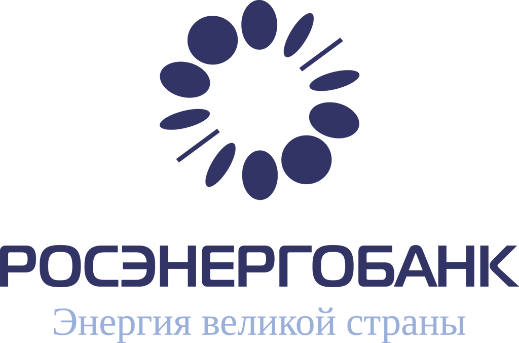 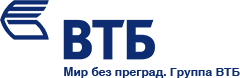 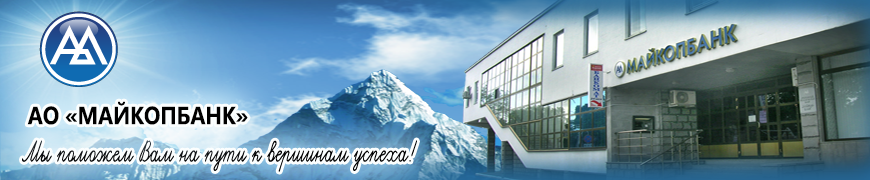 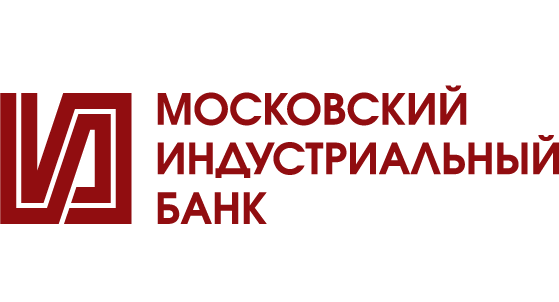 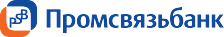 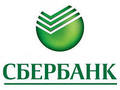 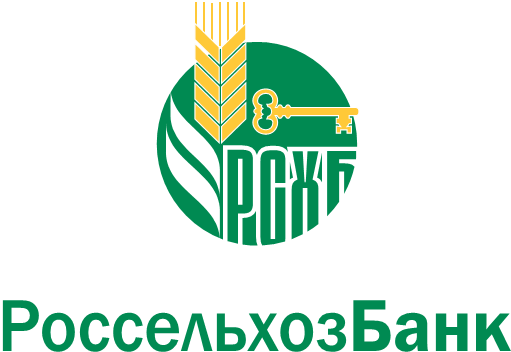 БанкДепозитные счета сумма, тыс.руб.Доходность актива, %Установленный Общий/ежегодный лимит поручительств на банк  руб. ПАО «ВТБ»6 962,0005,670 000 000/7 000 000ПАО «Московский Индустриальный Банк»8 000,0007,5ПАО «Московский Индустриальный Банк»14 000,00011,3ПАО «Московский Индустриальный Банк»21 169,38812,1124 000 000/18 000 000КБ «Росэнергобанк»--14 000 000/7 000 000АО «Майкопбанк»72 473, 7948140 000 000/14 000 000ПАО «Промсвязьбанк»10 000,0009,370 000 000/17 500 000ПАО «Сбербанк России» 8620--35 000 000/17 500 000ПАО «Россельхозбанк»--14 000 000/14 000 000Итого132 605, 182467 000 000/95 000 000Наименование банкаЗадействовано лимита на 30.09.2016 г., руб.ПАО «ВТБ»2 750 000ПАО «Московский Индустриальный Банк»23 100 000КБ «Росэнергобанк»0АО «Майкопбанк»65 867 400ПАО «Промсвязьбанк»0ПАО «Сбербанк России» 86200ПАО «Россельхозбанк»0Итого91 717 400